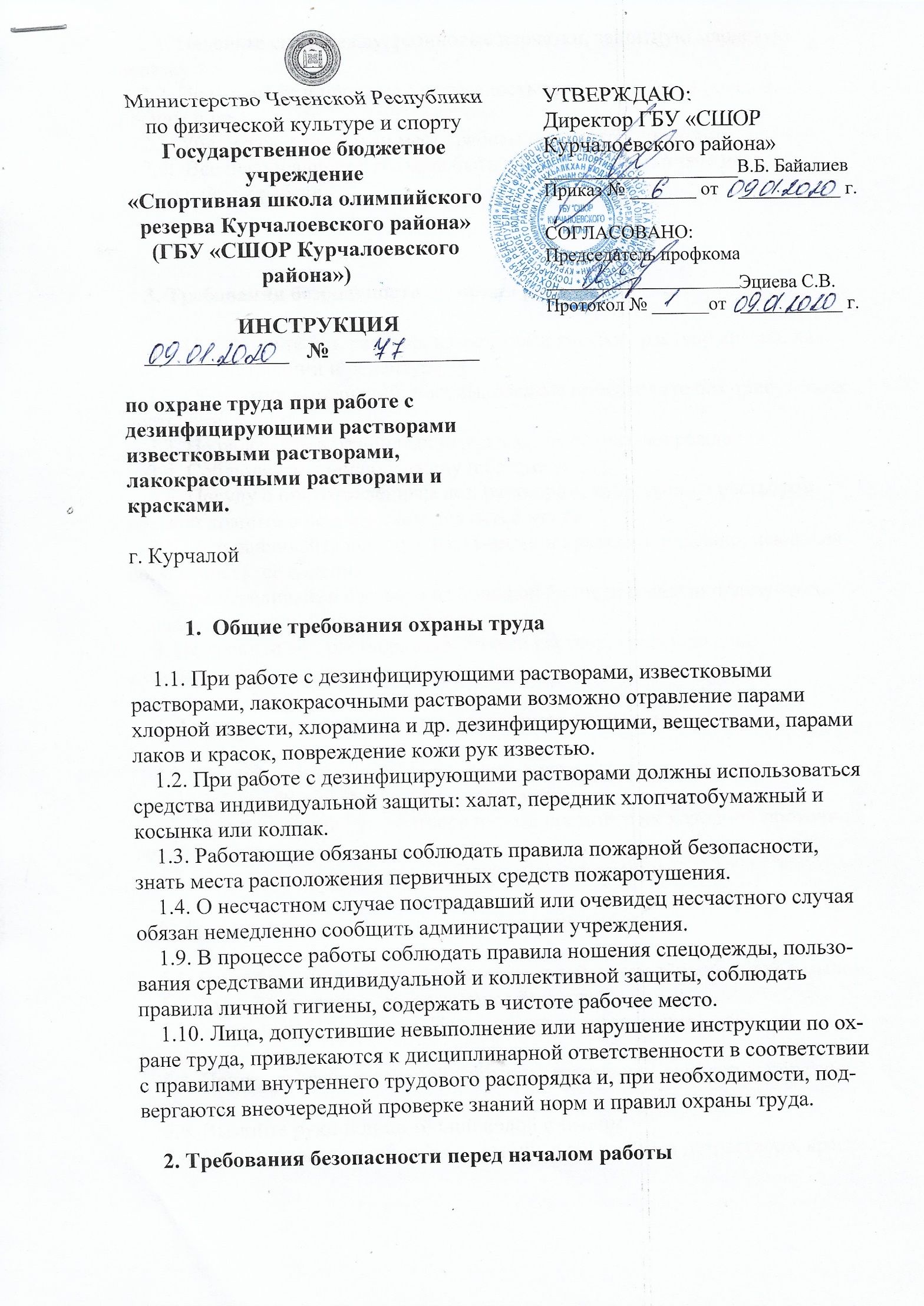 2.1. Наденьте спецодежду, резиновые перчатки, защитную марлевую повязку.2.2. Подготовьте и проверьте исправность приспособлений (квачей, посуды и пр.) 2.3. Убедитесь, что вблизи места работы нет посторонних лиц.2.4.  Все неисправности должны быть ликвидированы, иначе не приступайте к работе3. Требования безопасности во время работы3.1. Приготовьте дез. раствор, известковый раствор, раствор краски, лак согласно инструкции и рецептуре.3.2. Обработку помещений, посуды, одежды производите без присутствия посторонних лиц. 3.3. Не работайте в резиновых перчатках, имеющих повреждения.3.4. Соблюдайте личную гигиену и безопасность.3.5. Посуду с приготовленным дез. раствором, известковым раствором, краской храните в недоступном для детей месте.3.6. Устанавливайте посуду с растворами и красками надёжно, исключая возможность её падения. 7. При переливании раствора из большой ёмкости в малую пользуйтесь черпаком с длинной деревянной ручкой.8. Не храните дез. раствор, известковый раствор, краску дольше положенного срока и в открытых сосудах и емкостях.  4. Требования безопасности в аварийных ситуациях4.1. При попадании раствора на кожу, тщательно промойте холодной проточной водой и раствором питьевой соды.4.2. При попадании дез. раствора в глаза промойте их холодной проточной водой и 1% раствором питьевой соды. 4.3. О случаях травматизма сообщите администрации.5. Требования безопасности по окончании работы5.1. Вымойте квачи, щётки вначале холодной, затем тёплой водой с мылом. 5.2. Вымойте посуду и используемые ёмкости.5.3. Уберите рабочее место. Положите на установленное место приспособления.5.4. Приведите себя в порядок, снимите спецодежду, защитную повязку, перчатки.5.5. Вымойте руки и лицо тёплой водой с мылом.5.6. Не оставляйте квачи, щётки, ветошь в оставшемся дезрастворе, краске.